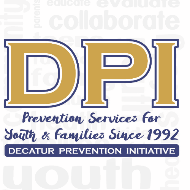 COALITION MEETING     November 8, 202212:00 p.m. 1:30 p.m.AGENDAPlease put your name and your affiliation in ChatWELCOME WITH VISION AND MISSION Vision-Promote a healthy Decatur, free of the negative effects of alcohol and other drugs on youth and families. Mission- Systematically implement evidence-based strategies to promote the behavioral health of youth and families.Introductions-Name, Agency Affiliation, Sector Brian DiNapoli, Dee Anderson, Gary Menard, Ramsay McWhirter, Cindy Chaengjamras, Alana Smith, Susan Morley, Carol Treible, Joe Lee, Madeline Pappas, Devon Johnson, Lartesha Chaney, Corey Bivins, Duane Sprull, Marnie Grodzin, Tiffany Cuthbert, Terrie MooreNew Invitees (or new roles) IntroductionSpeaker Series: Nov 17th 6:30-8:00    DPI, DPN, and in partnership with the student center, will be conducting a Speaker Series titled- Substance Misuse: Not Every Teen Does It…But What Happens When They Do?Because of recent concerns, parents need to be educated on what may happen if their kids get caught using substances on campus. This series will discuss the handbook, future consequences, and current challenges.Data Collection-Ready to launch community survey first of the yearLaunch in January due to timing. Sustainability & Opioid Events (funding ended but will offer in Physics to complete)Funding did end, but DPI will be looking to offer ‘This is Not About Drugs’ for a one-day class in 20 physics classes over three weeks.Susan and Marnie will be doing these classes by Christmas. The videos include real-life youth affected by substance abuse and their families. The class gives science about drugs with the messaging highlighting the choice and the bottom line of the effects of misuse.Opportunities for Collaboration-Do we want to partner with members and request DBHDD funds for a special event (Think Back to School Event last year).DPI is considering a health fair, resource fair, mental health fair, Recovery 5K, etc. Event will have to be open from now through September.Coalition leaned more towards celebrating Recovery through a 5k sharing the message of hope. Other Collaborations (DPH?)Gary Menard- Class at Emory EMS where a man in recovery teaches a class on how to treat a person with a substance use disorder with compassion. Will provide the information to the department and invite the community to attend the class.Alana Smith- DeKalb Board of Health is working on an Opioid Strategic Plan. If anyone is interested, please send an email. This is a longer commitment over the next two months.Will be looking to do some Narcan trainings soonJoe Lee- On November 30th at 4:30 in the Learning Commons, the officers for the Career Association Club will be installed. Everyone is welcome to attend.Can Food Drive will be gearing up soonMovie night fundraiser-STOP Act: Targeted for 12-20 (Alcohol ONLY) Support from Ashley Watson and ASC intern (grad student) proposed. -Graduating Senior handbook, DUI events, Sticker Shock campaignDPI did receive funding for the grant, hoping to bring on an Agnes Scott Graduate InternOne of the activities includes training with students about training under the influence. Terrie will speak with Duane Sprull offline about different ideas.Another potential idea with the funding is a research project through Rucker’s College that provides a manual to parents of graduating seniors to encourage conversation with their young adults about substance misuse before going to college (conversation must be held within three months of graduating). It has proven to have excellent results and will incorporate with incoming first-year students. Partnership for Success 14-24 (Alcohol & Illegal Drugs)Alcohol Campaign “Parties Too Hard”-Halloween Weekend 68,634 impressions.38% CTRTiffany Cuthbert- Shared analytics of Halloween Weekend Campaign- 68,634 impressions, 265 swipe up, and 0.38% CTR- Snapchat Lifestyle’s highest categories included Shoppers and Sports Fans at 95%.Future Targeted Social Media Ads-JNWI Feedback (Adderall & Finals)Spanish Version BG1 & BG2 (in process)Lartesha Chaney- Languages in the community vary and include Somalian, but dialects vary.DPI may consider pictographic for parentsFuture ASC surveys 247 attempted, and 204 students completedDeterra Distribution-National Night Out and ASC Any more upcoming events?   Drug-Free Communities 9-18 (Alcohol, Nicotine, Marijuana)CMAT Upcoming Events Dee Anderson- October Parent Meeting. Ten participants were on the Zoom call and 10-15 new parents are invited to our Nov. 29th in-person CMAT Parent meeting. CMAT will also have a guest speaker for November and December. Thank you, DHA again for all your support.YAT-Member InputNovember 17th- Great Smoke Out- Created by Cancer Society. The day is used to encourage others to quit, learn and teach about the effects of smoking, and give resources to those who need them. YAT will be doing something around vaping on the high school campuses but is still in the brainstorming phase. Ideas include- An advisement video with a form, a mural and/or a scavenger hunt. The main goal is to share real-life stories and share resources.  Red Ribbon WeekMadeline Pappas- Red Ribbon week tabling event with a trivia wheel to ask questions and inform peers on the importance of red ribbon week. There was a lot of participation and those that wore red in support of Red Ribbon Week had the opportunity to join a raffle. Focus Articles for NetworkAnyone interested in helping? DFC Me due late January (see website)Current Evidence-Based Programs-Safe Homes (Decatur Parents Network-Upcoming EventDPN Speakers event on November 17th-please share.All Stars-7th grade Wellness Class-Marnie	Marnie is doing two All-Stars classes during classes with around 120-150 kids.Prevention Plus Wellness 9th-Susan is doing with all 9th-grade health class participants- around 10 classes, potentially 300 kids.PreVenture-One group completed, 2 began today, 2 more this semester More screening next week-251 active permissions secured-100 screened“This Is Not About Drugs” Flag Football Team and 20 Physics classes scheduled.Next Meeting in December (6th or 13?) in Person? Early Evening? Gather for Holiday Celebration?Tiffany will send out a Doodle Poll